														    Hamar 18. Juni 2015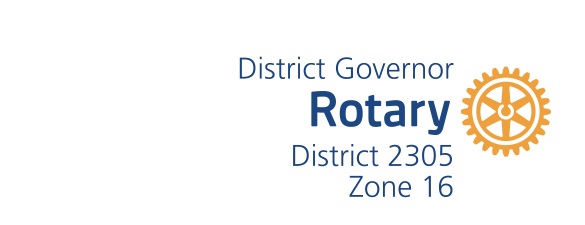 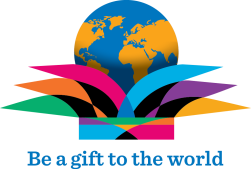 Invitasjon til Distriktskonferansen 9. – 11. Oktober 2015SCANDIC HOTEL RINGSAKER (Tidl. Rica Hotell Olrud like nord for Hamar)Det er med den største glede jeg inviterer alle rotarianere med ledsagere til høstens Distriktskonferanse 2015.Dette er Rotaryårets desiderte høydepunkt.  Av programmet vil du se at vi har prioritert sterkt det som er viktigst for oss alle, nemlig Rotarys kjerneverdier. Vi har meget sterke foredragsholdere som har som oppgave å fokusere på Rotarys etiske verdier og Rotarys bidrag til et bedre liv for de vi skal bistå.Rotary er 110 år. Det skal vi også markere. Det samme gjelder presentasjon av YouthExchange 2015-2016 med fokus på Rotarys fredsarbeid. Vennskapets Hus byr på en rekke presentasjoner av klubbenes prosjekter hjemme og ute i verden. Allerede nå har vi et stort antall som kan bidra til inspirasjon for deg og din klubb. Rikelig tid er satt av til samtaler. The Rotary Foundation er en hovednøkkel til  finansiering av våre prosjekt. Det vil distriktets koordinator fortelle deg. Konferansen starter lørdag 09.30 men mange vil foretrekke å være på plass allerede fredag. Deltakerprisen har vi holdt på nivå med konferansen i 2013 med senket pris for ledsager.Vedlagt finner du program og skjema for påmelding.  Meld på så snart som mulig. Hvorfor ikke allerede før du reiser på ferie?La dette bli en minnerik opplevelse.Hjertelig velkommen, med Rotaryhilsen fraOdd Jarle Hagen Distriktsguvernør  	                        								